Мастер-класс «Рисование цветной солью и цветным клеем ПВА»Степанова Татьяна СергеевнаМБОУ «Дебесская СОШ»Учитель изобразительного искусстваДанный мастер-класс может  применяться  для внеурочной, дополнительной деятельности школьников  3-4 класса. Вариантов работ в данных техниках множество. Для создания данной работы использовалось совмещение техник (рисование цветной солью и рисование цветным клеем ПВА). Для работы нам понадобятся материалы:Лист белого картона;Соль среднего помола;Густой клей ПВА;Акварель;Гуашь;Простой карандаш;Кисти для краски и для клея; Баночка с водой;Столовая ложка;Сковорода;Шприц без иголки. Для начала приготовим для работы соль, т. е. покрасим ее. Для этого нам понадобятся сковорода, ложка, акварель, соль среднего помола. Разогреваем сковороду на медленном огне, высыпаем соль и красим ее акварелью. Все это ложкой перемешиваем до однородного прокрашивания и греем до высыхания. (Фото 1) и  (Фото 2)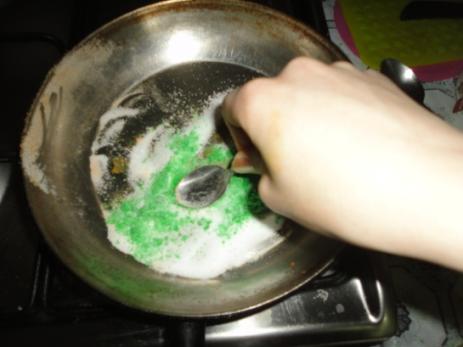 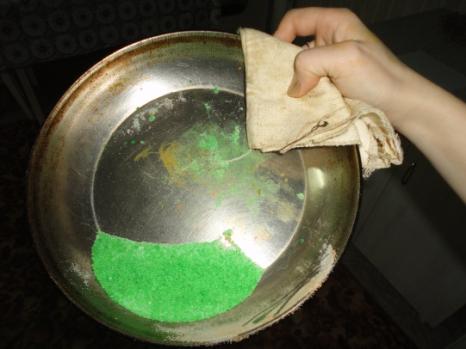 Высыпаем цветную соль на лист бумаги или с какую-либо емкость. Так же красим и в другие цвета соль. (Фото 3)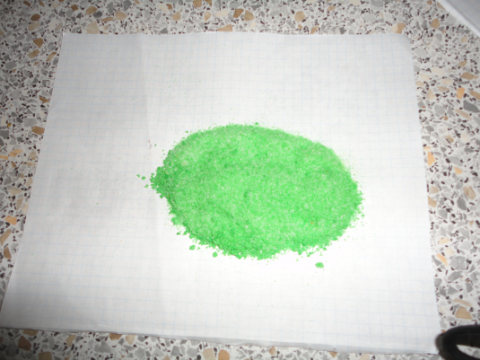 Рисуем изображение  простым карандашом. В моем случае, бабочка. (Фото 4)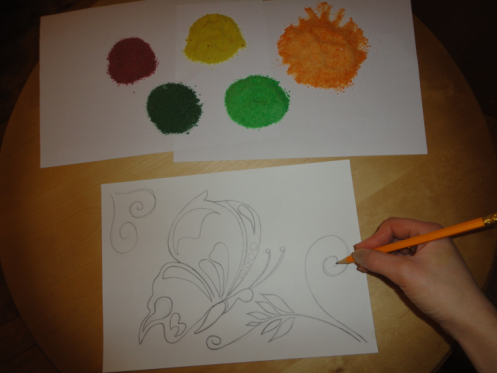 А теперь  начинается самый творческий этап работы. Покрываем изображение (постепенно, небольшими кусочками) тонким слоем клея ПВА.  (Фото 5)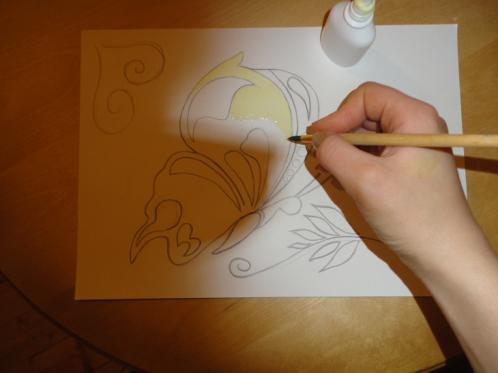 Кусочек, на который  нанесли клей, посыпаем цветной солью (цвет может быть различный, в моем случае, светло-желтый). (Фото 6)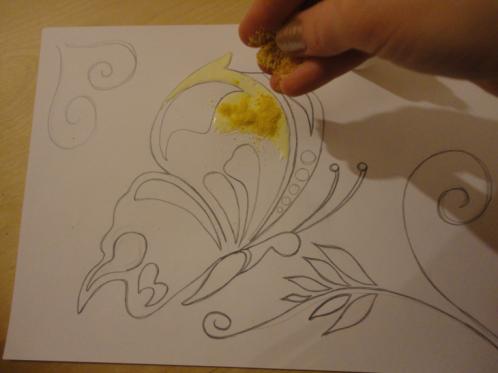 Лишнюю соль стряхиваем обратно на листок. (Фото 7) и (Фото 8)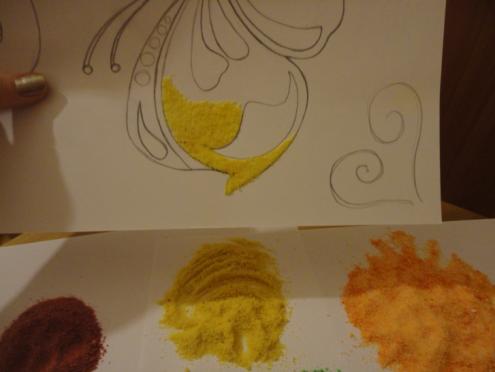 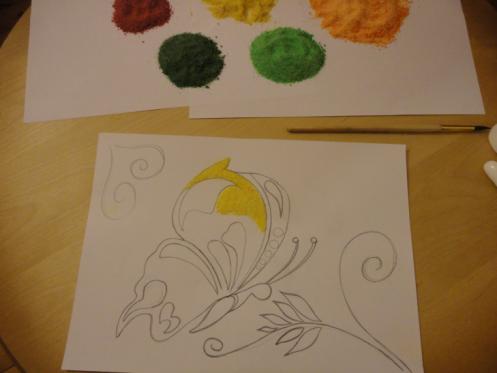 Так же работаем и  дальше.  (Фото 9) и (Фото 10)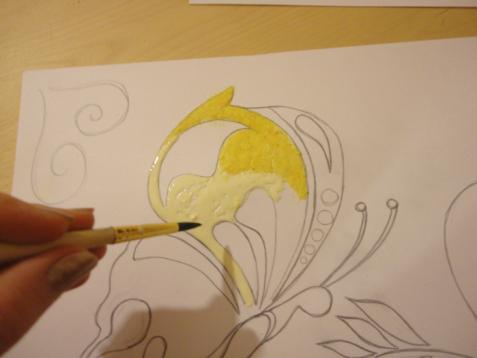 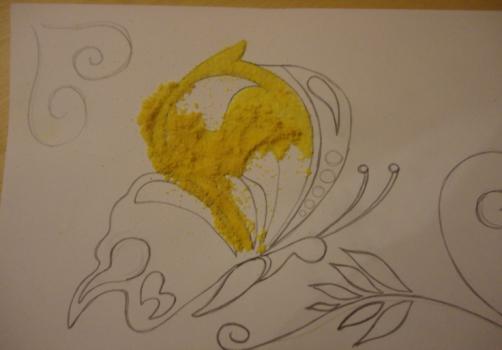 Такая бабочка у нас получилась (Фото 11)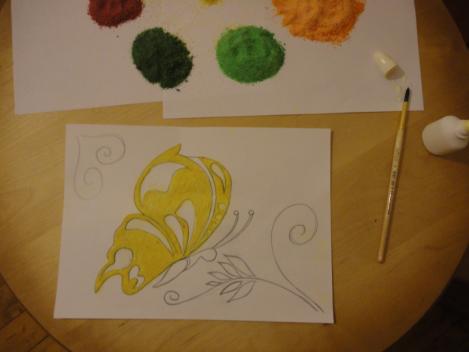 Теперь начинаем делать фон точно таким же методом, как и бабочку. Я использую зеленую соль. (Фото 12) и (Фото 13)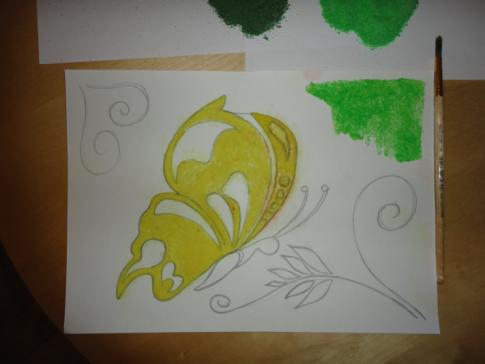 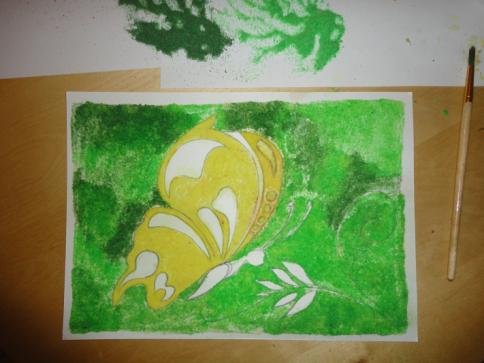      А теперь начинается следующий этап нашей творческой работы. Сейчас мы начинаем рисовать цветным клеем ПВА. Но для начала его необходимо приготовить. Для этого я использую маленький пластиковый стаканчик, гуашь и сам клей ПВА. Смешиваю клей с краской до получения однородного цвета. Я использую фиолетовый цвет. (Фото 14), (Фото 15) и (Фото 16)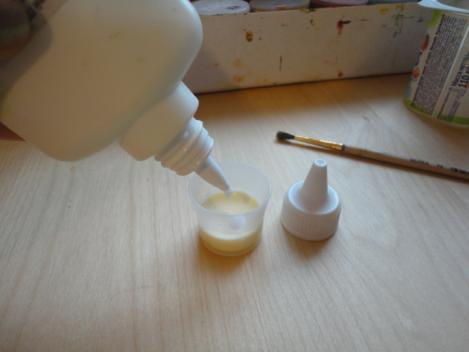 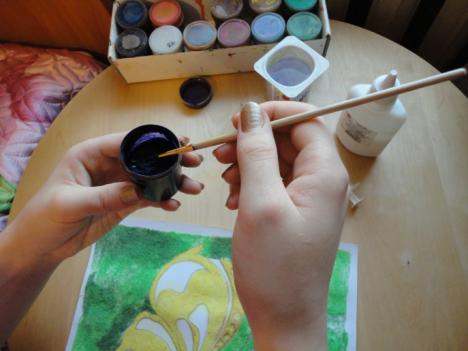 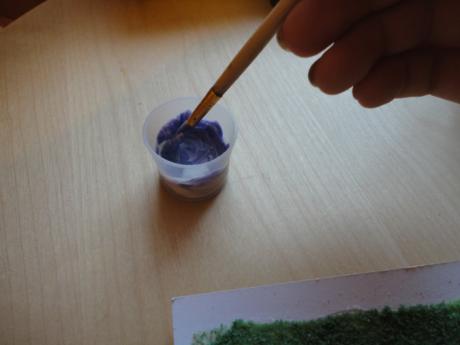      Цветным клеем ПВА начинаем заливать узоры на бабочке, туловище, усики (для этого я использую шприц).  (Фото 17) и (Фото 18)  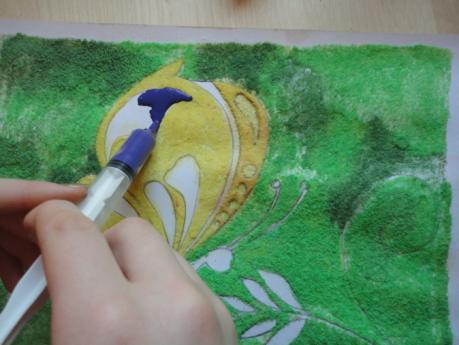 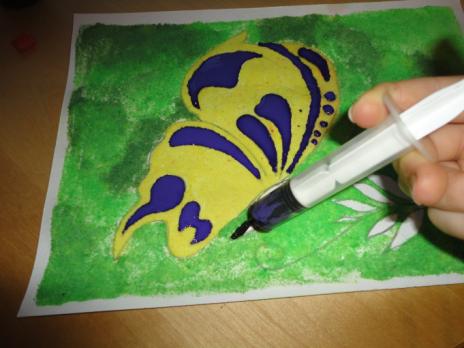     Далее начинаем так же «прорисовку» узоров на фоне -  веточек, листьев. (Фото 19) и        (Фото 20)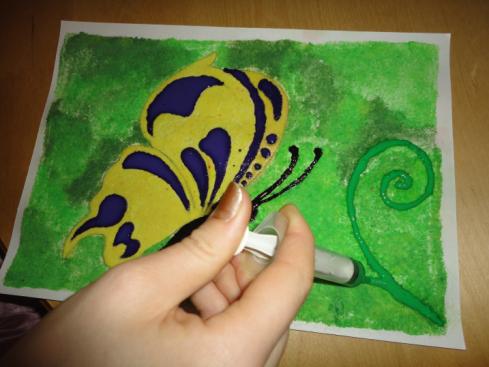 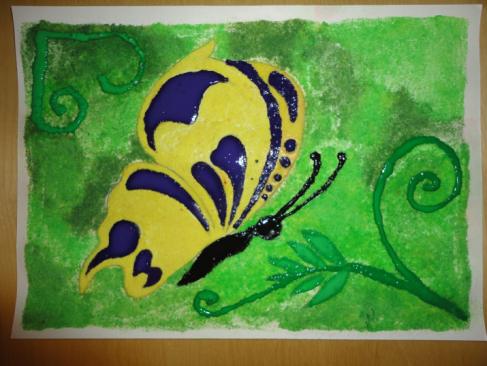     Так же цветным клеем (желтым) я обвожу и контур бабочки. Она начинает смотреться более яркой, выделенной. (Фото 21) и (Фото 22)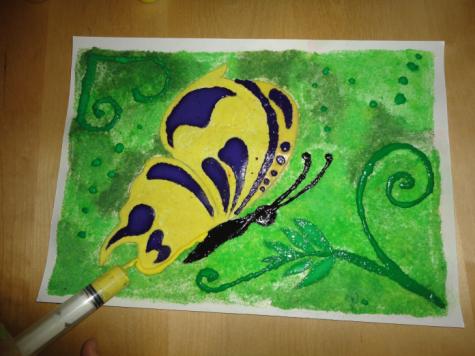 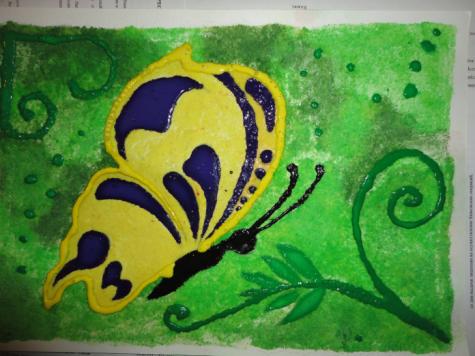     А теперь цветным клеем ПВА я заливаю еще и рамочку нашей работы (для этого под работу лучше подложить клеенку или старые газеты, чтобы не запачкать рабочее место). Так же желтым клеем  я добавляю акцентов на бабочке.  Клею необходимо дать подсохнуть около         4-5 часов. (Фото 23)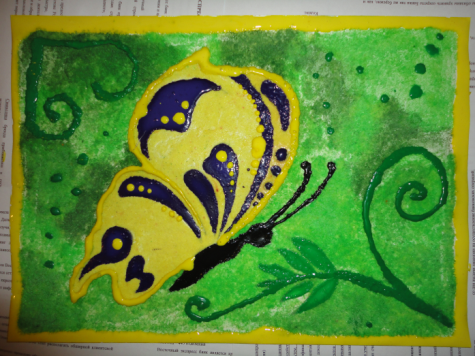 Вот такая необычная  работа у нас получилась (Фото 24). 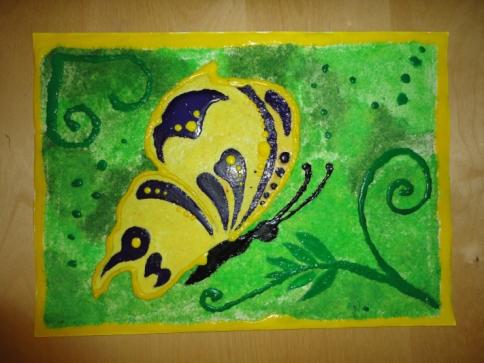  Источник информации:  собственная авторизованная дополнительная программа по изобразительному искусству "Радуга". Идея:  авторская.